INDICAÇÃO NºAssunto: Solicita a poda de árvore na Rua João Tomazine – Jardim México.Senhor Presidente,INDICO ao Sr. Prefeito Municipal, nos termos do Regimento Interno desta Casa de Leis, que se digne V. Ex.ª determinar à Secretaria de Obras, que providencie a poda de arvore no endereço supracitado o mais breve possível, conforme solicitação de moradores.SALA DAS SESSÕES, 03 de fevereiro de 2017.LEILA BEDANIVereadora - PV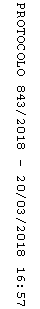 